Beleid sociale veiligheid De GlobeVanaf 1 augustus 2015 moet elke school beschikken over een beleid t.a.v. sociale veiligheid, waarin een structurele en schoolbrede aanpak voor pesten beschreven staat. In dit beleid moet in ieder geval opgenomen worden dat de school:a. beleid voert met betrekking tot veiligheid, dat gericht is op het aanpakken en tegengaan van pesten, wettelijk ben je verplicht te bewijzen dat jouw aanpak effectief isb. de sociale veiligheid van leerlingen op school monitort;c. er zorg voor draagt dat leerlingen, leraren en ouders een beroep kunnen doen op een coördinator sociale veiligheid;d. er zorg voor draagt dat bij één persoon tenminste de volgende taken zijn belegd: - het coördineren van het anti-pestbeleid, en - de belangenbehartiging in het kader van pesten. Het is dus voor scholen essentieel om een schoolbrede aanpak te bieden voor de sociale en fysieke veiligheid van leerlingen. De inspectie houdt hier vanaf 01-08-2016 toezicht op.De wettelijke verplichtingenDe Wetgeving Sociale Veiligheid op school (mei 2015) stelt het volgende:Het bevoegd gezag draagt zorg voor sociale veiligheid op school, deze zorgplicht bestaat uit:Sociaal veiligheidsbeleid voeren: set maatregelen gericht op preventie ingebed in pedagogisch beleid en stevig verankerd in dagelijkse praktijk.Sociale veiligheid van leerlingen monitoren met een instrument dat een representatief en actueel beeld geeftEr zijn bij één persoon tenminste de volgende taken weg gelegd:Fungeren als aanspreekpunt voor ouders en leerlingen/belangenbehartiging in het kader van het antipestbeleid en in het kader van pesten.Een actieve bijdrage leveren aan een sociaal veilig schoolklimaat door het geven van voorlichting en het organiseren van preventieve activiteitenFungeren als gesprekspartner en beleidsadviseur op het gebied van sociale veiligheid.Het coördineren van het beleid in het kader van het tegengaan van pesten. Wanneer is het veilig?School is veilig als de psychische, sociale en fysieke veiligheid van leerlingen niet door handelingen van anderen wordt aangetast.Scholen worden aangesproken op de inspanning die zij plegen en de mate waarop dit als toereikend kan worden gezien en indien nodig welke extra inspanning er geleverd wordt.Ook leraren en ander schoolpersoneel kunnen slachtoffer worden van pestgedrag.Samenhang pestgedrag en schoolklimaatPesten is niet alleen op school, maar ook online en offline buiten school. De school heeft hierin een belangrijke socialiserende taak.Waarden als verdraagzaamheid en respect zijn verankerd in pedagogisch beleid.Er is een beleid rondom preventie en afhandeling incidentenEr is niet alleen beleid, ook de implementatie van veiligheidsbeleid zijn zichtbaar.Monitoring en zicht op veiligheidsbeleving van de leerlingen zijn essentieel bij de beoordeling van het veiligheidsbeleid, deze zijn ter beschikking van de inspectie.Definitie pestenDe Wetgeving sociale veiligheid definieert pesten als een vorm van agressief gedrag, waarbij een betrekkelijk machteloze persoon wordt aangevallen, vernederd of buitengesloten door één of meerdere individuen. Pesten heeft drie kenmerken:het is intentioneelhet vindt herhaaldelijk en over een langere periode plaatseen machtsverschil tussen dader en slachtoffer.Er is sprake van pesten wanneer iemand herhaaldelijk of een lange tijd schade ondervindt door bewust handelen van één of meerdere leerlingen. Er is hierbij een duidelijke daderrol en een slachtofferrol. Ook de rol van de ‘meelopers’ of omstanders wordt bij de pestpreventie heel belangrijk gevonden.School-brede aanpakPesten vraagt om meer dan een plan beschreven in een beleid, namelijk een positieve aanpak die in alle ruimtes en groepen met regelmaat aangeboden en onderhouden wordt. School behoort een veilige plek te zijn voor alle leerlingen. Pesten bedreigt dit uitgangspunt. De Globe heeft gekozen voor een aanpak waarbij het sociaal-emotioneel leren van de hele school de hoogste prioriteit krijgt, in plaats van alleen te focussen op een anti-pestprogramma in de groep. Met Team-Up, Wereldreizigers en de werkmap Mindset hebben wij op De Globe tot doel gesteld een positief schoolklimaat te creëren waarin alle leerlingen en volwassenen zich veilig voelen, zowel fysiek als psychisch, waardoor zij zich optimaal kunnen ontwikkelen. Als school streven wij naar een positief sociaal en moreel klimaat, waarin:Iedereen op een positieve manier met elkaar omgaatDe eigen kracht van kinderen benut wordt Leraren en leerlingen zich veilig voelen en prettig kunnen werkenBasiselementen die wij schoolbreed belangrijk vinden m.b.t. fysieke en psychische veiligheid zijn:Een schoolklimaat creëren waarin pesten door het complete team eenduidigals ongewenst gedrag wordt aangemerkt.Onderschrijven dat ook toeschouwers (omstanders) en ‘mede-weters’ een belangrijke rol in het pestproces vervullen.Onderkennen dat er voor zowel slachtoffer als dader hulp geboden moet worden.Sociaal emotioneel leren op de Globe In het onderwijs wordt er al langere tijd aandacht besteed  aan de sociaal-emotionele ontwikkeling van leerlingen. In de praktijk gebeurt dit vaak tussen de lessen door, maar wordt er niet structureel en voldoende aandacht aan besteed. Terwijl het wel een essentieel onderdeel is van de levensvaardigheden waarmee we onszelf, onze vriendschappen en ons leven effectief en moreel verantwoord kunnen vormgeven. Door te werken met SEL leren leerlingen zich onder andere in te leven in anderen, relaties aan te gaan en weloverwogen keuzes te maken .SEL kan onderverdeeld worden in vijf competenties: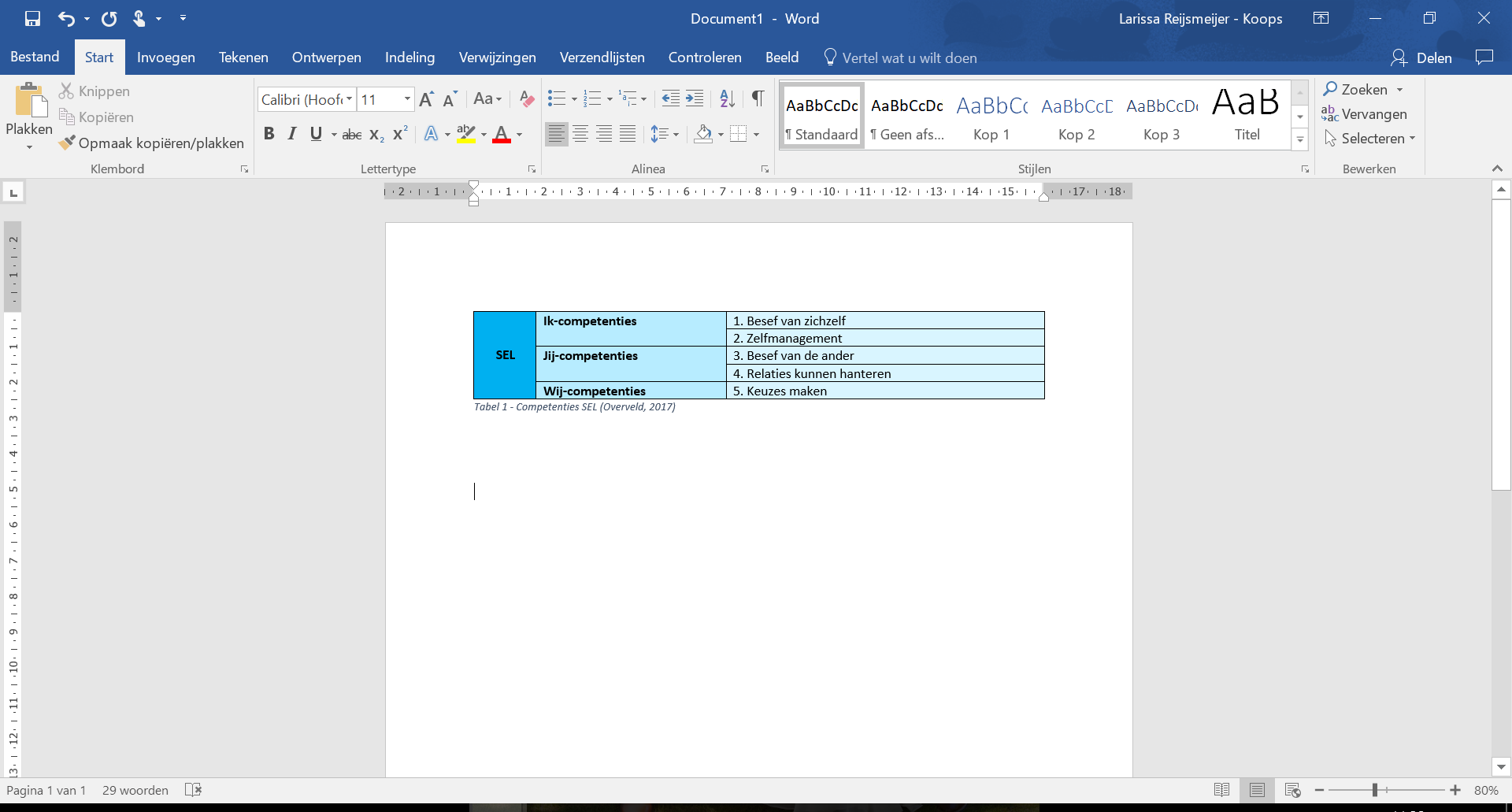 Bij SEL gaat het om de ontwikkeling van fundamentele levensvaardigheden door gerichte, planmatige en systematische acties. Deze acties moeten niet beperkt worden tot de klas of de school, maar ook de thuissituatie en de omgeving van het kind spelen hierbij een rol. Om het meest effectief te zijn, is het van belang dat de omgeving van het kind betrokken wordt bij deze ontwikkeling. Op De Globe besteden we aandacht aan basale sociaal-emotionele competenties en burgerschapscompetenties.Het sociaal emotioneel leren geven we vorm met behulp van:de methode voor de sociaal-emotionele ontwikkeling van nieuwkomers; WereldreizigersTeam Up;de werkmap MindsetWereldreizigers:Kinderen die kort in Nederland zijn, zijn kwetsbaar. Deels door wat zij meemaakten voorafgaand en tijdens hun vertrek. Maar ook omdat migratie hun sociale emotionele ontwikkeling kleurt.Wereldreizigers richt veel interventies op traumasensitief lesgeven. Een brede aanpak, waar omgaan met schokkende gebeurtenissen, maar een deel van de aanpak is.Doelen:Kinderen op school op een natuurlijke manier migratie- en vluchtelingenstress laten verwerken, waardoor hun veerkracht versterkt.Kinderen leren ontspannen, waardoor hun stress vermindert, de sfeer verbetert en hun concentratie toeneemt.Wereldreizigers is gericht op:Zelfvertrouwen en zelfbewustzijn. Leren om eigen gevoelens uit te drukken en te delen. Kennis hebben van eigen interesses en waarden en kracht. Ervaren van sociale steun. Oefenen met op Nederlandse scholen gebruikelijke SEO-vaardigheden.Sociaal bewustzijn versterken.Thuis voelen op school en in Nederland. Hulp durven vragen. Verbondenheid school en thuis ervaren.Empathisch vermogen ontwikkelen.Sociale vaardigheden verbeteren.Sociale druk weerstaan, contact maken met kinderen uit andere culturen. Conflicten oplossen.Herkenning, erkenning, empathie en verbondenheid.Een goede fysieke en psychische gezondheid is van belang voor activering en voor een goede integratie.Project Team Up:Team-up is een gezamenlijk initiatief van War child, Save the children en Unicef Nederland. Zij organiseren spelactiviteiten voor kinderen van 6 tot 18 jaar in vluchtelingenkampen, op AZC’s en inmiddels is er een pilot gestart op verschillende nieuwkomersscholen, waaronder De Globe. Uitgangspunten zijn de basisregels van de kinderrechten;Alle kinderen zijn gelijkAlles staat in het belang van het kindAlles wat nodig is om het kind goed en veilig te kunnen laten leven en het zicht te laten ontwikkelen moet gebeurenDe mening van het kind telt.Doel:Bijdrage leveren aan een grotere veerkracht van de kinderen, dit is het vermogen om moeilijkheden te overwinnen.Werkmap mindset:De Globe besteed hier aandacht aan door onze kinderen te motiveren en hen te helpen op school beter te presteren. Er wordt aandacht besteed aan:Het ontwikkelen van een flexibele mindsetBewustwording van wat er in de hersenen gebeurt en hoe je dat kan beïnvloeden. Liefde voor leren en veerkracht creërenHet is belangrijk dat leerlingen begrijpen dat ze in staat zijn om zichzelf te ontwikkelen – het is belangrijk dat leerlingen een growth mindset leren ontwikkelen. Onze school dient ook een school te zijn waar álle kinderen zichzelf kunnen zijn en zich veilig en prettig voelen. Alleen dan kunnen ze leren. We doen veel om sociale veiligheid te bevorderen en om ongewenst gedrag zoals pesten te voorkomen. Hieronder werken we deze preventieve maatregelen nader uit.Traumasensitief lesgevenVoor zover bekend heeft traumasensitief lesgeven een veelbelovend effect op de sociaal-emotionele ontwikkeling bij getraumatiseerde (vluchteling)kinderen. Het draagt vooral bij aan een gevoel van veiligheid en vertrouwen. Die sociaal-emotionele ontwikkeling en het gevoel van veiligheid van de kinderen zijn belangrijke voorwaarden voor het leren op school. Het zal dus ook effect hebben op het gedrag van de leerlingen in de klas, op de wijze waarop ze met volwassenen en klasgenoten omgaan. In het verlengde kan dat positief uitwerken op hun taalontwikkeling. Voor het verwerven van een tweede taal spelen overigens ook andere factoren een rol, waaronder de pedagogisch-didactische aanpak van het (tweede) taalonderwijs aan kinderen met verschillende culturele achtergronden. Een gevoel van veiligheid en vertrouwen is dus een belangrijke voorwaarde om een (tweede) taal te leren. Aan de andere kant is taalvaardigheid een belangrijke voorspeller van de mentale gezondheid van vluchtelingkinderen. Taalontwikkeling en sociaal-emotionele ontwikkeling lijken daarbij het best hand-in-hand te gaan.Traumasensitief lesgeven is een proces waarbij alle medewerkers van een school tegemoetkomen aan wat getraumatiseerde kinderen nodig hebben. Bewustwording en signalering zijn hierbij van belang. Het gaat ook om een vaardigheid van de leerkracht die essentieel is bij het onderwijs aan vluchtelingkinderen. Hoe meer de leraar is afgestemd op wat de leerling kan hebben meegemaakt, hoe beter het leerklimaat wordt. De leerling voelt immers dat de leraar hem ‘ziet’. Dat geeft meer ontspanning en veiligheid, waardoor het makkelijker wordt om (Nederlands) te leren.Traumasensitief lesgeven is een preventieve manier om mogelijk getraumatiseerde kinderen zo goed mogelijk te begeleiden.  Voordat leerkrachten hiertoe in staat zijn, is het belangrijk dat zij trauma leren herkennen en erkennen. Dit kan doormiddel van de signaleringslijst (bijlage 1). Daarnaast is het van belang dat er voldoende kennis over trauma en het signaleren ervan bekend is bij alle leerkrachten in het gehele onderwijs. Het team van de Globe heeft een training gevolgd om traumasensitief les te kunnen geven. Tijdens deze training is de theoretische kennis over trauma aangeboden. Daarnaast hebben we met elkaar gesproken over het gedrag dat mogelijk getraumatiseerde kinderen kunnen laten zien. Als je werkt met getraumatiseerde leerlingen is het belangrijk om als leerkracht psychisch en fysiek gezond te blijven. Sociale steun van collega’s en leidinggevende zijn hierbij van groot belang. Leerkrachten moeten in staat zijn om goed voor zichtzelf te zorgen en voldoende zelfkennis te hebben. Daarnaast hanteren we:bij vermoeden van een trauma een signaleringslijstTraumasensitief handelen 
- Time-in
- Tentje
- KoffertjeImpulscontrole bij stressvolle situaties:
- Bouw-koptelefoon
- Voorbereiden op brandoefening + 1e maandag v/d maandOmgaan met heftige emoties
- Uitleg geven
- Time-out/ time-in
- Tentje
- KoffertjeDoelgericht gedrag
- Even rustig worden en straks praten (m.b.v. de ondersteunende materialen) 
- Terugkomen op afspraken
- Benoemen en positief draaienPestenWij spreken van pesten als er sprake is van:een negatieve intentie, bedoeld om een andere leerling leed te berokkenen;herhaaldelijke en langdurige blootstelling aan negatief gedrag/agressie van één of meer leerlingen;verschil in macht tussen pester en gepeste.We maken onderscheid tussen pesten en plagen. Bij plagen is het negatieve gedrag niet structureel tegen dezelfde leerling gericht en is de machtsongelijkheid veelal niet zo duidelijk aanwezig als bij pesten. De insteek bij plagen is bovendien eerder elkaar aan het lachen maken, dan dat er sprake is van een expliciet negatieve intentie en buitensluiten. Bovendien is er bij pesten sprake van het overgaan van een grens bij de ander. We leren leerlingen ook het onderscheid tussen pesten en een conflict. Een conflict is een verschil van mening of van belang (A wil dit en B wil dat). Soms ontaardt een conflict in een ruzie, als er sprake is van (fysiek of psychisch) geweld. Plagen kan vaak leiden tot een conflict: A wil dat B ophoudt en B vindt het leuk om er nog even mee door te gaan. Pesten is van een andere orde. De machtsongelijkheid en de structurele gerichtheid op één persoon maakt het onvergelijkbaar met plagen. Pesten is weloverwogen en proactief, gebeurt niet per ongeluk of spontaan, en ook niet als gevolg van uitlokking.Pesten behoort tot het repertoire van kinderen, en het wordt gevoed in een cultuur die gekenmerkt wordt door competitie en individualisme. Wij bieden op onze school een sterk tegenwicht: de klas en school moeten een positieve sociale gemeenschap zijn, waarin een expliciete sociale en morele norm aanwezig is die ervoor zorgt dat we oog hebben voor elkaar, dat we rekening houden met elkaar, dat we allemaal verantwoordelijkheid dragen voor de gemeenschap, en dat je het recht hebt om jezelf te zijn, maar dat je dan ook de plicht hebt om ervoor te zorgen dat ieder ander dat recht heeft. Wij willen een school zijn waarin zorg voor elkaar centraal staat. Een school met een klimaat waarin sprake is van verbinding, eerder dan concurrentie of competitie. Een school met een ‘inclusief’ groepsklimaat, waarin niemand wordt buitengesloten. Op die manier voorkomen we in veel gevallen ongewenst gedrag als pesten. Als er toch gepest wordt grijpen we snel in. Aanpak van pesten en sociale onveiligheidAls er zich toch pestincidenten voordoen, gaan we eerst met leerlingen in gesprek. Aangezien de kinderen op De Globe zich nog maar beperkt kunnen uiten in het Nederlands, hebben we een doos met materialen samengesteld die de kinderen kunnen gebruiken om hun verhaal te ondersteunen. Meestal is er een gesprekkencyclus nodig om tot het gewenste resultaat te komen. Indien nodig worden ouders erbij betrokken. Wanneer deze acties niet tot  het gewenste resultaat leiden, vindt er een intervisiemoment plaats, waarbij de situatie teambreed wordt besproken. De acties uit dit overleg worden uitgevoerd. Wanneer ook dit onvoldoende effect heeft, wordt de directie erbij betrokken.Meten van sociale veiligheid
Op De Globe gebruiken we een eigen vragenlijst om de sociale veiligheid binnen de school te meten (bijlage 2). Dit is geen valide en betrouwbaar instrument, dat gestandaardiseerd is, omdat deze te talig zijn voor nieuwkomers. De monitoring geeft wel inzicht in de feitelijke en ervaren veiligheid en het welbevinden van leerlingen. Voor komend school staat het ontwikkelen van een soortgelijke enquête voor ouders in de planning. De monitoringsgegevens worden ter beschikking gesteld aan de inspectie.
De vragenlijst sociale veiligheid wordt twee maal per jaar door alle leerlingen ingevuld.De vragenlijst meet de veiligheid op de volgende gebieden:Op weg van huis naar schoolBuiten (op het schoolplein) In het gebouw (op de trap, in de gang) In de klasIn de gymzaalMet andere kinderenBij het onderwijzend personeelDe IB-er maakt twee keer per jaar een analyse van de uitkomsten, welke aan het team wordt gepresenteerd. Hierbij wordt aandacht besteed aan de onderdelen die op schoolniveau en op groepsniveau onvoldoende scoren.  De resultaten van de vragenlijst worden besproken in de MRPreventie: Sociale veiligheid en het voorkomen van pestenZoals we hiervoor al aangaven leggen we met het sociaal emotioneel en traumasensitief leren een fundament voor een sterk tegenwicht tegen pestgedrag. We stellen de SEL-competenties (ik, jij, wij-competenties) centraal bij het aanleren van sociale vaardigheden. Deze competenties komen terug in de methoden Wereldreizigers en Team-up, maar ook bij andere dagelijks terugkerende activiteiten in de klas. Hieronder een overzicht per competentie: 
Competentie 1 – IK – besef van jezelfEmotiestokjes – gevoel herkennen, uitbeelden gevoelensGym/team-up – lichamelijk/ grens aangevenZelfvertrouwen:
- Complimentjes
- Wereldreizigers
- Thema ‘Wie ben ik’
- Thema ‘Je lijf’Mindset lessenMentorgesprekkenWoordenschat lessenWelkom heten in de klas Tijdens de cursus MNGevoelsthermometerKindgesprekkenModellen door de LK/OASpeltherapieNaschoolse activiteiten (circus, muziek, dans) Competentie 2 – IK – zelfmanagementTraumasensitief handelen 
- Time-in
- Tentje
- KoffertjeModellenTeam-up (bijv. de parachute)MentorgesprekkenCorrigerende kindgesprekken Duidelijk regels en afspraken (in de klas en in de school)Consequenties op eigen gedrag en keuzesSpeltherapie Impulscontrole bij stressvolle situaties:
- Bouw-koptelefoon
- Voorbereiden op brandoefening + 1e maandag v/d maandOmgaan met heftige emoties
- Uitleg geven
- Time-out/ time-in
- Tentje
- KoffertjeDoelgericht gedrag
- Even rustig worden en straks praten (m.b.v. de ondersteunende materialen) 
- Terugkomen op afspraken
- Benoemen en positief draaienCompetentie 3 – JIJ – besef van de anderTeam-upCircusBewegingsactiviteiten (VIB/ gym)BurgerschapsvormingEindfeest Modellen – benoemenFeedback geven op handelenSamenwerken  wereldreizigersCoöperatief leren (taalkast, cursus)Even laten sudderen (afstand nemen) en er op een ander moment terug op mogen komen.Begrip/respect voor elkaar culturen/achtergronden/’tekortkomingen’. ModellenBasishouding, ieder kind mag zichzelf zijn (met zijn/haar bagage)
Onze kern: je bent welkom zoals je bent
Daarin modellen, iedereen volgt zijn/haar eigen ontwikkeling Competentie 4 – JIJ – relaties kunnen hanterenBij binnenkomst koppelen aan (taal-)maatjeAfscheidsboekjesAfscheidsfeestjeSpiegelen en begeleidenZelf leren oplossenOplossingstheetje KennismakingsspelletjesTeam-upCoöperatieve werkvormenBewust kiezen welke leerlingen je samen laat werken als leerkrachtModellen – hoe maak je contact?Regels en afspraken in de groepMentorgesprekkenWereldreizigersGrondhouding (school/leerkrachtCompetentie 5 – WIJ – keuzes makenKlas 4 klasTeam-upCircusTaalkastThemaweek activiteiten“Zonnetje van de dag/ week of incidenteel”EmotiestokjesToepassen van de regelsTaalmaatjesInternationaal buffetOplossingsplan ruzieKinderen een ruzie laten oplossen (onder begeleiding van een LK).Introductie a.d.h.v. de wereldkaartZelfreflectie stimuleren  growth mindsetSportdagIn de methode Mondeling Nederlands Nieuw wordt er in cursus 3, module 2, dag 2 expliciet aandacht besteed aan de aanpak van pesten. In de methode Team-up staan veel activiteiten gericht op pesten en het voorkomen daarvan beschreven.Uitdragen van een positieve sociale en morele normGedrag wordt voor een groot deel bepaald door de sociale norm in de omgeving. Leerlingen zijn gevoelig voor de vraag: ‘wat wordt er hier van mij verwacht?’ Om positief gedrag van leerlingen te stimuleren willen we expliciet een positieve sociale en morele norm uitdragen. Dit doen we onder andere door:De gedragsregels van de Globe deze zijn door het team opgesteld en worden regelmatig bijgesteld. 
De gedragsregels worden regelmatig in de klas onder de aandacht gebracht van de leerlingen.In elke klas hangt een stappenplan om conflicten op te lossen.Ongewenst gedrag wordt direct gecorrigeerd. Indien nodig wordt dit gedrag gemeld bij de eigen leerkrachtAanwezigheid van de directeur, intern begeleider en/of conciërge bij de ingang van de school om de leerlingen ’s ochtends te begroeten, een opsteker te geven, belangstellend te informeren of indien nodig te corrigeren.Wanneer een leerling om welke reden dan ook in het zonnetje gezet moet worden, wordt dit visueel gemaakt d.m.v. een sjerp. De klas en school: een gemeenschapDe school is een gemeenschap waar actief invulling wordt gegeven aan de drie domeinen van burgerschap: democratie, participatie en identiteit. De school is om deze reden een perfecte oefenplaats voor goed burgerschap.In de klas, in het schoolgebouw, op het schoolplein en in de directe schoolomgeving, komen kinderen in aanraking met processen, gedragingen en gebeurtenissen die ook voorkomen in de ‘echte’ samenleving. Op school wordt een kind gestimuleerd voor zijn mening uit te komen en respect te hebben voor mensen die anders zijn. Het kan zijn sociale vaardigheden verder ontwikkelen en wordt zich bewust van zijn sociale rechten en plichten en kan meedenken en meebeslissen. De school is de maatschappij in het klein.Op deze manier willen wij de kinderen ontwikkelen tot kritische democratische burgers. Hierbij is waardeontwikkeling een doorlopend proces waarbij een kritische houding net zo van belang is als een communicatieve houding en inlevingsvermogen (empathie).We maken gebruik van interculturele mogelijkheden binnen de Globe, kinderen komen vanzelf in aanraking met veel verschillende nationaliteiten, culturen en talen (veeltalig leren).Wij betrekken ouders hier bij en doen dat op de volgende manier:middels een oudercursus uitgevoerd door een ouderconsulent van Stichting Aanzet en de IB-er van de Globe, die gericht is op het opdoen van kennis van de Nederlandse (school)cultuur, het onderwijs op de Globe en het voorbereiden op het integreren in het reguliere onderwijs. Onderwerpen die aan bod komen zijn onder andere: opvoeden in twee culturen, geestelijk en lichamelijk welzijn, het belang van (voor)lezen, de eigen taal als basis voor het leren van een tweede taal.inloop voor ouders in de onderbouw, gericht op de actieve taalinteractie tussen ouder en kind.Het is van belang dat leerlingen zich verbonden voelen met de school als geheel en dat zij de school als een gemeenschap ervaren. Die gemeenschap bestaat dan − als het goed is − uit alle andere leerlingen, alle leerkrachten en alle ouders. Op onze school werken we groepsdoorbroken, wat de verbinding versterkt.Investeren in de relatie met de leerlingenWe vinden het heel belangrijk dat alle leerlingen een goede relatie hebben met hun eigen leerkracht. Dat is een belangrijke voorwaarde voor een gevoel van veiligheid. We vragen van onze leerkrachten dat ze investeren in  het leren kennen van de eigen leerlingen en in de onderlinge relatie. Ieder kind moet voelen dat het er toe doet, dat de leerkracht het fijn vindt dat hij of zij er vandaag weer is. Na vier weken vindt er een doelengesprek plaats met de ouders en leerlingen. Wanneer een leerling op school een extra steuntje in de rug (bijv. sociale contacten, werkhouding, motivatie) nodig heeft, kunnen er mentorgesprekken plaatsvinden. Deze gesprekken gaan uitsluitend over schoolgerichte zaken. Drie keer per jaar vinden er doelengesprekken plaats waar de leerling (gedeeltelijk) bij aanwezig is. Daarnaast vinden er ook regelmatig individuele kindgesprekken plaats wanneer een kind daar behoefte aan heeft of de leerkracht dit nodig acht. Afspraken en gedragsregelsBinnenpauze (bij regen):Leerlingen mogen niet op de PC gedurende de binnenpauze.Er worden alleen aan de instructietafels in de gang spelletjes gespeeld.Naar de wc: altijd vragen, een tegelijk.Bij binnenkomst rugzak meenemen. Aan het einde rugzak gezamenlijk terughangen. Niet tussendoor.   Buitenpauze:Een leerkracht bij het voetbalveld. Per buitenpauze zijn er altijd min.3 personeelsleden buiten, waarvan minstens twee leerkrachten.Er mogen twee ‘tasjes’ met speelmateriaal per klas mee naar buiten en een voetbal/hesjes.                 Er worden vaste leerlingen aangewezen die de materialen mee naar buiten en binnen nemen.Bij conflictsituaties 5 minuten time out bij een van de leerkrachten.Bij grensoverschrijdend gedrag wordt (na de time out) de leerling naar binnen gebracht.Leerlingen die het sociaal emotioneel nodig hebben mogen bij uitzondering hun knuffel oid mee naar buiten nemen.Naar beneden/naar boven:OB: vaste rijvolgorde. Leerkracht bepaald wie er vooraan staat. 
De OB leerlingen gaan via de grote trap naar buiten, brandtrap naar binnen.
Via de brandtrap naar huis.MB: klassendienst voorop, geen vaste rij. 
De MB leerlingen gaan tijdens de pauzes via de brandtrap naar buiten en binnen.
Via de grote trap naar huis.BB: geen vaste rij.
De BB leerlingen gaan altijd via de grote trap.
De leerkracht loopt bij het naar beneden gaan altijd met de eigen groep mee. Bij het naar huis gaan, wachten de leerkrachten tot alle leerlingen zijn opgehaald of zelf naar huis zijn gegaan.De groepen hebben vaste plekken waar ze even wachten in het trappenhuis. De leerkracht geeft aan wanneer ze verder mogen.Leerlingen die rennen, duwen of ander ongewenst gedrag vertonen, moeten wachten en helemaal achteraan sluiten.Storend gedrag /niet luisteren:Bij ongewenst gedrag altijd melden bij de groepsleerkracht.
De leerkracht praat met het kind en geeft een waarschuwing.Bij ongewenst gedrag:Het kind krijgt een waarschuwing.Time-in in de klas (uit de kring of uit het groepje zetten).De leerling wordt teruggebracht naar de eigen leerkracht. De leerling maakt dan in de eigen klas de verwerking van de betreffende les. Wordt de leerling er echter tijdens een instructie uitgestuurd, moet hij of zij bijv. zinnen schrijven. De eerstvolgende pauze binnen blijven; de leerkracht van het kind zorgt voor werk.Het niet willen luisteren naar een leerkracht of OA moet altijd gemeld worden bij de   groepsleerkracht van de desbetreffende leerling. De groepsleerkracht is altijd eindverantwoordelijk. OA’s en andere leerkrachten dus altijd terugkoppelen.  Zonnetje van de dag:Wanneer een leerling om welke reden dan ook in het zonnetje gezet moet worden, krijgt deze leerling een sjerp om. Zorg er wel voor dat het niet steeds dezelfde leerlingen zijn.Gym/Team-up!:De kinderen lopen twee aan twee in een rij. Vooraan en achteraan lopen de leerkracht en OA.
De OA is tijdens het omkleden aanwezig en komt de kinderen weer ophalen.
(De Team-Up! les wordt gegeven door de leerkracht en de OA, zij zijn dus beiden aanwezig)
Tijdens de gymles is de eigen groepsleerkracht altijd aanwezig. 
Na de gym mogen de leerlingen een beetje drinken in de kleedkamer, als zij omgekleed zijn.
Indien een leerling zijn gymkleding is vergeten, gymt hij of zij gewoon mee. 
Ouders worden benaderd om de volgende keer gymkleding mee te nemen.Gebruik van mobieltjes/tablets:Alleen in overleg met de leerkracht toegestaan. In de BB wordt bij binnenkomst het mobieltje ingeleverd bij de leerkracht. De leerkrachten houden goed toezicht op de afspraak dat er niet in de school op de telefoon wordt gekeken/gebeld.Foto’s en filmpjes mogen niet in en rondom de school worden genomen.                                                 Indien dit toch gebeurt, wordt er contact opgenomen met ouders en moet het aanwezige beeldmateriaal door ouders worden verwijderd.Buiten:OB en BB gaan via de voorkant naar buiten. De leerkracht houdt overzicht, loopt achteraan de rij.De MB1 en MB2 gaan via de achterkant naar buiten. De leerkracht houdt overzicht, loopt vooraan    de rij.Er staat altijd een leerkracht op het voetbalveld. De overige leerkrachten en OA’s lopen rond en houden overzicht op de rest van het schoolplein.Als er een leerling naar de wc moet, loopt een leerkracht of OA mee om de deur open te maken. Deze persoon houdt vervolgens in de gaten of de leerling weer naar buiten is gekomen.Bij incidenten (grensoverschrijdend gedrag etc.) krijgt de betreffende leerling indien mogelijk een time out op het plein. Indien een leerling niet aanspreekbaar is of mee naar binnen gaat, is de leerkracht van die leerling verantwoordelijk. Een collega neemt dan de groep mee naar binnen. Bij kleine verwondingen brengt de leerkracht de leerling naar de klas en draagt de leerling over aan de OA of evt. de concierge. Dit kan ook gebeuren via de app of bellen indien mogelijk.Bij medische incidenten wordt de BHV-er (Aurora Smit-de Groot) zo snel mogelijk erbij gehaald. Deze bepaalt welke hulp er geboden moet worden. Indien nodig, neemt een andere leerkracht de groep van de BHV-er mee naar binnen.Aanleren en handhaven van gedragsregelsMet het opstellen van gedragsregels zijn we er nog niet. Gedrag dat bij een bepaalde regel hoort, moet vrijwel altijd worden aangeleerd. Dus, zeker bij jonge leerlingen, oefenen we de gedragsregels met de hele klas.Maar het opstellen van regels en het aanleren van het bijbehorende gedrag is op zich ook nog niet voldoende. Het handhaven van regels vraagt ook iets aan gedrag van de leerkracht en andere volwassenen in de school. Bijvoorbeeld:modelgedrag vertonen;leerlingen herinneren aan de regel;leerlingen bevragen als ze zich toch niet aan de regel houden en een opsteker geven als ze het vervolgens wel doen;met de leerlingen meelopen, of boven of beneden staan kijken op de trap;leerlingen aanspreken die zich niet aan de regel houden.gedragsverwachtingen uitspreken; welk gedrag wil je zien?Om het naleven van gedragsregels te bevorderen, is het tevens van belang dat: alle leerkrachten in de klassen (indien nodig) regelmatig terugkomen op een of meer regels waar de leerlingen moeite mee hebben door de gedragsinstructie in de klas te herhalen;alle volwassenen in de school helpen bij het toezicht houden op het naleven van de regel; het team maakt afspraken over wie op welke plek toezicht houdt.Overtreden van de regels Er zullen altijd situaties zijn waarbij leerlingen de regels overtreden en zich niet houden aan afspraken. Bij ongewenst gedrag en ernstige overschrijdingen van de grenzen zijn maatregelen of straffen nodig. Uiteraard straffen we bij ons op school af en toe leerlingen. We zijn ons er echter ook van bewust dat straffen niet altijd leidt tot de gewenste gedragsverandering, eerder tot meegaandheid: het volgen van de regels uit angst voor maatregelen. Het bezwaar hiervan is dat de leerling niet zelf nadenkt, niet reflecteert op zijn of haar eigen gedrag en op alternatieven voor dat gedrag. Er zijn enkele voorwaarden voor een ‘zinvolle’ straf, een straf die wel kan leiden tot verandering van gedrag. Wil een straf zinvol zijn, dan moet rekening worden gehouden met de behoefte van de leerling aan relatie, autonomie en competentie:Relatie: we spreken de leerling individueel aan, op zo’n manier dat de relatie niet verbroken is. We laten zien dat het om het gedrag gaat en niet om de persoon. We helpen hem of haar de fout te herstellen. Autonomie: We zorgen ervoor dat de leerling mede-eigenaar wordt van het probleem, van het vinden van een oplossing, het maken van een plan en het uitvoeren van dat plan. Competentie: We proberen de leerling te stimuleren om zelf met een goede oplossing te komen, anders kunnen ze een keuze maken. In elke klas hangt een kaart met keuzemogelijkheden om een conflict op te lossen. Dus ook de leerlingen die de Nederlandse taal niet of nauwelijks beheersen, kunnen zo tot een oplossing komen.  We laten onze waardering blijken als dat lukt.Verdere mogelijke maatregelenOuders worden op de hoogte gebracht door de eigen groepsleerkracht.Bij fysiek overschrijdend gedrag (ook bij kleine vechtpartijen) worden ouders altijd gebeld en op de hoogte gebracht van het gedrag van de leerling. Dit gebeurt ook, wanneer de oplossingen onvoldoende effect hebben en het ongewenste gedrag structureel wordt.Time-out: bij directie. Ouders worden z.s.m. op de hoogte gebracht door de directie en op school uitgenodigd om:Het gedrag van de leerling te besprekenDe ouders te wijzen op hun verantwoordelijkheid als opvoederGezamenlijk te zoeken naar een pedagogische oplossingSchorsing (voor de rest van de dag of voor een langere tijd): Zie “schorsen en verwijderen”.Verwijdering: Zie “schorsen en verwijderen”. 
Er zijn verschillende vormen van ongewenst gedrag, deze worden beschreven in bijlage 3 t/m 9: Ongewenst gedrag tussen personeel en leerlingenOngewenst gedrag tussen personeel onderlingOngewenst gedrag tussen ouders (of verzorgers) en personeelOngewenst gedrag tussen ouders (of verzorgers) en leerlingenOngewenst gedrag tussen ouders (of verzorgers) en leerlingen buiten de schooltijden Ongewenst gedrag tussen ouders (of verzorgers) onderlingVerbod op het betreden van het schoolterrein. Toezicht bij ons op schoolHet houden van toezicht is van groot belang wanneer we willen werken aan de veiligheid binnen de school. Leerlingen hebben (naast gelegenheid om te oefenen met zelfstandigheid, en naast ondersteuning daarbij van volwassenen) ook altijd toezicht nodig. Leerlingen houden zich niet vanzelfsprekend aan regels en zijn geneigd grenzen te verkennen. Ze hebben het nodig dat die grenzen worden aangegeven door volwassenen. Bovendien kan in een situatie waarin onvoldoende toezicht en dus onvoldoende ‘leiding’ is, onveiligheid in een groep leerlingen sluipen. De risicovolle periodes op een schooldag zijn de overgangen van bijvoorbeeld de klas naar het gymlokaal of naar het schoolplein, de pauzes op het plein en de tijdstippen vlak voor of vlak na het begin van de school. Wij hebben met ons team duidelijke afspraken gemaakt rondom het toezicht op verschillende plekken gebeurtenissen:schoolplein (bij in- en uitgaan van de school)de trappen in school (bij binnenkomst, in pauzes en naar huis gaan)naar de gymzaal/zwemmen lopenBij het in- en uitgaan van de school Op onze school vinden we het belangrijk dat de kinderen, de ouders en andere bezoekers zich welkom voelen. We willen aan de kinderen laten merken dat elk kind er toe doet. Het is belangrijk dat jij er bent! Het in- en uitgaan van de school is een uitgelezen kans om op een ontspannen manier contact te maken met kinderen én ouders uit verschillende groepen. Alle professionals in de school zijn hier zowel in de ochtend als in de middag bij betrokken. We hebben hierover de volgende specifieke afspraken gemaakt:De entree van de school ziet er uitnodigend en verzorgd uit. Er zijn afspraken over de tijd waarop de deur open- en dichtgaat.De directeur, intern begeleider en/of conciërge  staat bij de deur als deze open gaat en verwelkomt alle kinderen en ouders door goedemorgen te wensen.De leerkrachten verwelkomen de kinderen, wanneer ze de klas binnenkomen.De leerkrachten voelen zich verantwoordelijk voor álle kinderen en stralen dit ook uit.Er wordt op een vriendelijke doch duidelijke manier omgegaan met telaatkomers. Hier zijn afspraken over gemaakt. Na  14.00 uur lopen er elke dag leerkrachten of andere professionals mee ‘naar buiten’ en gebruiken deze gelegenheid om contact te maken met ouders. Iedere leerkracht loopt met de eigen klas mee naar beneden.Plagen en pestenWe zijn attent op plaagsituaties in en rond de school. Plagen speelt zich soms af op de grens van het aanvaardbare, en kan makkelijk overgaan in ruzie, of zelfs pesten. Als plagen serieus wordt, ondersteunen we de geplaagde leerling om het plagen te laten stoppen en spreken de plager aan op zijn of haar gedrag. Soms mondt het plagen uit in pesten. De verschillen tussen plagen en pesten zijn als volgt.
Bij plagen: is er sprake van incidenten en van een gelijke machtsverhouding;is er geen winnaar of verliezer;is het slachtoffer in staat zichzelf te verdedigen en loopt het geen (blijvende) lichamelijke en/of geestelijke schade op. 
Bij pesten daarentegen: is er sprake van een zekere systematiek of regelmaat en van ongelijke machtsverhoudingis de pester de spreekwoordelijke winnaar en het slachtoffer de verliezer;mag het slachtoffer niet (meer) voor zichzelf opkomen en loopt het blijvende lichamelijke en/of geestelijke schade op.Ingrijpen bij pestenHoeveel we ook doen aan preventie, pesten kan altijd nog voorkomen. Pesten wordt gekenmerkt door de volgende vijf aandachtspunten: systematisch, zich herhalend negatief gedrag;bedoeling om doelbewust te kwetsen of onderuit te halen;toebrengen van fysieke, psychische en/of sociale schade aan het slachtoffer;een ongelijke machtsbalans tussen pester(s) en gepeste(n) (de dader heeft vaak  een dominante houding ten opzichte van het slachtoffer);een sociale functie; pesterijen treden bijna altijd op in groepsverband. Pestkoppen verwerven zo een centrale positie in de groep. Het is vaak niet de drang tot kwetsen, maar de behoefte erbij te horen, iets te betekenen wat hun tot dit gedrag aanzet.Pestgedrag komt voor in verschillende vormen:Fysiek: schoppen, duwen, knijpen of slaan.Verbaal: schelden, beledigen, dreigen of belachelijk maken.Buitensluiten en roddelenMaterieel: het stukmaken, zoek maken of opeisen van eigendommen.Als er toch pestincidenten zijn, dan is het uiteraard zaak om eerst na te gaan of aan de preventieve kant nog wel voldoende wordt gedaan, zoals in het voorgaande is beschreven is. Maar soms is er meer nodig. De Oplossingsgerichte Pestaanpak (OPA) De aanpak bestaat uit een aantal achtereenvolgende gesprekken tussen een leerkracht  (of IB-er) en leerlingen. Eerst met de gepeste leerling alleen. Vervolgens met een zorgvuldig samengestelde groep leerlingen, inclusief de pester(s). Dit is de groep die voor verandering en steun gaat zorgen. Belangrijke elementen van de aanpak zijn: geen schuld, verwijten of straf , we gaan uit van het goede in ieder kind, we moedigen empathie aan, we maken iedereen verantwoordelijk, het is positief en oplossingsgericht, en de pester krijgt de kans zijn of haar gedrag te veranderen.In deze aanpak worden meestal de volgende stappen onderscheiden:Gesprek met het gepeste kind. De leerkracht (of een ander teamlid van de school) praat met het  gepeste kind over de situatie, vraagt of hij of zij hulp wil, en stelt met hem of haar de steungroep samen. Dit is een gemengde groep van zo’n 5 tot 8 medeleerlingen, waaronder leerlingen die de gepeste noemt als mogelijke helpers, maar ook de pester en meelopers of buitenstaanders; liefst ook een verdeling van jongens en meisjes.We vragen in dit gesprek aan de leerling of hij of zij wil dat de ouders op de hoogte zijn van de gesprekken. Als een externe of een andere volwassene (niet de eigen groepsleerkracht) binnen de school deze gesprekken gaat voeren, lichten we de ouders altijd in. Gesprek met de steungroep. Hierbij is het gepeste kind niet aanwezig. In dit gesprek wordt de steungroep uitgenodigd om de gepeste medeleerling te gaan helpen. Ze worden uitgenodigd om met ideeën en voorstellen te komen. Dit alles met als doel dat het pesten moet stoppen.Tweede gesprek met de gepeste. Na ongeveer een week bespreekt de leerkracht hoe het nu gaat met de gepeste. Tweede gesprek met de steungroep. Na ongeveer een week is er ook een gesprek met de steungroep, waarin ieder lid de gelegenheid krijgt om te praten over wat hij of zij heeft gedaan.Soms moet deze cyclus nog een of meerdere keren herhaald worden  om er voor te zorgen dat het  interactiepatroon blijvend  verandert.HerstelgesprekkenDe hiervoor beschreven Oplossingsgerichte pestaanpak is niet altijd mogelijk, of geeft soms geen resultaat: de pester stelt zijn of haar gedrag niet bij. Soms zijn de pestsituaties zo ernstig dat er iets anders moet gebeuren. Of soms wil de gepeste leerling  niet meewerken. Soms valt de pester in herhaling en  komt de grens van het toelaatbare in de school in het vizier. Ter bescherming van de gepeste leerling  zullen we – als alle pogingen (inclusief externe hulpverlening en een laatste waarschuwing) geen resultaat hebben gehad - moeten overgaan tot schorsing of verwijdering. Een dergelijke noodoplossing is natuurlijk geen oplossing van het probleem. Vaak blijven de leerlingen elkaar ontmoeten in de buurt. Het onopgeloste probleem krijgt dan mogelijk een vervelend vervolg buiten school.  Om die reden geven we, voordat de fase van schorsing en/of verwijdering ingaat, aan de betrokkenen een laatste kans om de situatie te herstellen.We gebruiken hierbij de vorm van herstelgesprekken. De betrokken partijen komen bij elkaar met als doel om de ‘schade’ te herstellen. Het gaat dan niet alleen om herstel van de (materiële of emotionele) schade, maar vooral ook om het herstel van de relatie. Naast de pester en het gepeste kind worden bij voorkeur ook anderen (familieleden, vrienden, andere betrokken) bij het gesprek betrokken. Een voorwaarde voor een dergelijk herstelgesprek is uiteraard dat de pester (en diens ouders) verantwoordelijkheid willen nemen voor het aangedane leed, het aanhoren van het verhaal van het gepeste kind (en diens ouders) over de zware gevolgen van het pesten, en dat zij bereid zijn excuses te maken.  De basisvragen die centraal staan bij herstelbijeenkomsten zijn:Wat is er gebeurd?Wat dacht je op dat moment en hoe denk je er nu over?Wie is er door het gebeurde beschadigd, benadeeld, en hoe?Hoe zorgen we ervoor dat iedere betrokkene zijn kant van het verhaal kan laten horen?Wat is nodig om te herstellen wat er is gebeurd?Wat leren we hierover voor de toekomst?Schorsing en verwijderingIn sommige gevallen verandert er, na allerlei inspanningen en maatregelen, niets aan het gedrag. Er volgt dan een gesprek met ouders, directeur en intern begeleider. De volgende stappen worden dan genomen.De directie nodigt de ouders op school uit, legt samen met de intern begeleider en de leerkracht het probleem voor en wijst hen op de schoolregels en de afspraken rond ongewenst gedrag. Gezamenlijk wordt gezocht naar een pedagogische oplossing. De leerling wordt 1 dagdeel met zelfstandig werk uit de groep verwijderd.
Wanneer het ongewenst gedrag aanhoudt, nodigen de directie en de intern begeleider de ouders en de leerling uit voor een tweede gesprek. In dit gesprek wordt het ultimatum gesteld dat bij herhaling de leerling bij het bestuur wordt voorgedragen voor schorsing of verwijdering. Schorsing is aan de orde wanneer de directie bij ernstig wangedrag van een leerling onmiddellijk moet optreden en er tijd nodig is voor het zoeken naar een oplossing. De directie kan een leerling voor een beperkte periode schorsen (max. 5 dagen). Dit kan alleen in overleg met het bestuur van de Stichting Wijzer en de leerplichtambtenaar van de gemeente Vlaardingen. Bij schorsing voor langere periode dan 1 dag licht het bestuur van Stichting Wijzer tevens de inspectie in. Ouders worden mondeling en schriftelijk op de hoogte gebracht. In dit besluit wordt vermeld: de reden van schorsing, de aanvang en tijdsduur van schorsing en eventuele andere genomen maatregelen. Ouders hebben het recht om binnen vijf werkdagen bij het schoolbestuur bezwaar te maken tegen de schorsing.
Na afloop van de schorsing worden schriftelijke afspraken met de ouders en leerling gemaakt. Deze afspraken worden regelmatig geëvalueerd. Ouders, leerling en school dragen een eigen verantwoordelijkheid en een gezamenlijke verantwoordelijkheid.Verwijderen is een maatregel bij dusdanig ernstig wangedrag dat het bevoegd gezag  concludeert dat de relatie tussen school en leerling onherstelbaar verstoord is. Verwijdering kan op zichzelf staan, maar kan ook gezien worden als een vervolgstap op een schorsing, waarna geen verbetering is opgetreden. Voor het verwijderen van een leerling wordt de verwijderingsprocedure, die vanuit de Stichting Wijzer opgesteld is, uitgevoerd.

Dit houdt in dat:Een bestuurder van Stichting Wijzer op de hoogte is gesteld.Met deze medewerker een strategie tot overplaatsing/verwijdering is besproken.De ouders voor een gesprek worden uitgenodigd.Dit gesprek plaatsvindt met directeur en notulant.De directeur een brief opstelt waarin de leerling voor verwijdering wordt voorgedragen en al of niet geschorst wordt in afwachting van de verwijdering. Een afschrift wordt gestuurd naar bevoegd gezag en inspectie.Het bevoegd gezag de verwijdering in gang zet door middel van een brief aan de ouders, waarin wordt gewezen op de mogelijkheid van beroep.Het bevoegd gezag de directeur houdt aan de inspanningsverplichting om gedurende 8 schoolweken een andere school voor de leerling te zoeken. In deze periode zorgt de schoolleiding ervoor dat de leerling thuis schoolwerk kan maken.Na 8 weken de leerling wordt uitgeschreven. Indien er geen andere school voor de leerling is gevonden wordt de leerling overgedragen aan de leerplichtambtenaar. Ouders worden d.m.v. een brief hiervan op de hoogte gesteld.Politie In sommige gevallen kunnen we besluiten om de politie in te schakelen. Die gevallen waarin we dat doen, kunnen zeer divers zijn.De wijkagent is ons eerste aanspreekpunt als het gaat om:Informatie en voorlichting rondom allerlei zaken die spelen in de leeftijd van 4 tot en met 12 jaar, zoals: diefstal, vandalisme, vuurwerk, cyberpesten, etc.Onderzoek naar strafbare feiten door derden en als wij aangifte willen doen.Veiligheid op school vanuit het oogpunt van openbare orde.Parkeercontroles bij het aan- en uitgaan van de school.Surveilleren als anderen (hangjongeren) de school teisteren.Digitaal pestenInternet en de opkomst van sociale media hebben ervoor gezorgd dat er nog meer manieren zijn ontstaan om te pesten. Dit noemen we digitaal pesten, online pesten of cyberpesten. Een belangrijk verschil met het klassieke pesten is dat dat digitaal pesten anoniem is en dus laagdrempelig. Bovendien heeft online pesten vaak een grotere impact, omdat je als gepeste nergens veilig bent. Het pesten is er continu, ook als je thuis bent. Vaak is het onzichtbaar voor leerkrachten en ouders.De basis van de aanpak van digitaal pesten  is dezelfde als bij ‘klassiek’ pesten. Wat je in het ‘echte leven’ niet mag, mag je online ook niet! Dat online communiceren anders verloopt dan offline communiceren en risico’s met zich mee brengt, daarvan zijn kinderen zich, zeker op de basisschool, nog niet altijd bewust. Daarom vinden wij het belangrijk om kinderen leren om te gaan met sociale media, en dat we kinderen opvoeden tot  digitaal burger. Vanaf het moment dat mobieltjes een rol gaan spelen in de groep  gaat de groepsleerkracht met de groep in gesprek over de manier waarop ze hiermee om kunnen gaan. We zetten direct ook op dit terrein een duidelijke norm neer: ‘Zo doen we dat hier op school met sociale media!’ Problemen op dit gebied worden direct gebruikt als ‘teachable moments’, als een gelegenheid om afspraken te maken over het gebruik van sociale media, bijvoorbeeld de groepsapp.Ook bij digitaal pesten spelen we zo vroeg mogelijk in op signalen. We stimuleren leerlingen zelf om incidenten direct te melden bij hun ouders of de leerkracht. Vervolgens nemen we onmiddellijk de tijd om hierover met de leerling(en) te praten.Afhankelijk van wat de betrokken leerling hierin aangeeft en afhankelijk van onze inschatting of dit in de groep besproken kan worden, maken we dit bespreekbaar in de groep, alleen als de betrokken leerling (eventueel in overleg met zijn of haar ouders) dit zelf wil. We hebben de volgende afspraken gemaakt over digitaal pesten en over online communiceren:In de schoolKinderen leveren hun mobiele telefoon in bij de leerkracht. We geven voorlichting over sociale media indien nodig. In de groepWe praten positief over elkaar op sociale mediaWe negeren negatieve berichtenWe praten met en niet over elkaarWe melden negatieve berichten aan onze oudersWe lossen conflicten persoonlijk op en niet op de appCoördinator sociale veiligheidVan scholen wordt verwacht dat ze een teamlid belasten met de taak om het beleid ten aanzien van sociale veiligheid en pesten te coördineren en die tevens als aanspreekpunt in het kader van pesten fungeert. De Wet Veiligheid op school verplicht onder meer dat de school ervoor zorgt dat bij een persoon ten minste de volgende taken zijn belegd: Fungeren als aanspreekpunt voor ouders en leerlingen/belangenbehartiging in het kader van het antipestbeleid en in het kader van pesten.Een actieve bijdrage leveren aan een sociaal veilig schoolklimaat door het geven van voorlichting en het organiseren van preventieve activiteitenFungeren als gesprekspartner en beleidsadviseur op het gebied van sociale veiligheid.Het coördineren van het beleid in het kader van het tegengaan van pesten. Wij kiezen ervoor om deze taak mee te nemen in het bredere perspectief van de pedagogische opdracht van de school, en de domeinen van sociale competentie en burgerschapsvorming.Anti-pestcoördinatorDe taken van een anti-pestcoördinator zien er als volgt uit:
Opvang leerling/ouder en in kaart brengen van de pestsituatieOpvangen van de leerling/ouder die te maken heeft met pestgedrag.Luisteren naar wat de leerling/ouder te vertellen heeft.De pestsituatie in kaart brengen.Vragen wat de leerling/ouder/leerkracht al gedaan heeft.Duidelijk maken wat de rol van coördinator sociale veiligheid is.Zoeken naar en begeleiden bij oplossingenVragen hoe de gewenste situatie eruitziet.Uitleg geven over hoe op school een pestprobleem wordt aangepakt.In kaart brengen hoe de gewenste situatie bereikt kan worden.Acties ondernemen om het pestprobleem op te lossen.Schriftelijk vastleggen van ondernomen acties en gemaakte afspraken met betrokkenen. NazorgChecken of de afspraken zijn nagekomen en het pesten is gestopt. VerwijzenIn geval van strafbare feiten de ouders of meerderjarige leerling adviseren naar de politie te gaan. Mocht het gesprek tussen het aanspreekpunt en leerling/ouder niet naar tevredenheid lopen of tot het gewenste resultaat leiden attendeer leerling/ouder dan op de klachtenregeling. Dat biedt de mogelijkheid dat de directie eventueel het bestuur in te schakelen bij een pestklacht.Wijs op de mogelijkheid een klacht in te dienen bij de klachtencommissie als het pestprobleem niet naar tevredenheid van de leerling/ouder is afgehandeld door de directie en/of het bestuur.Klankbord voor leerlingen, ouders en onderwijspersoneel:Zorgen dat schoolregels en afspraken over pesten, het anti-pestprotocol en het sanctiebeleid bij iedereen bekend is.Zorgen dat leerlingen en ouders weten wie het aanspreekpunt bij pesten is op school en wie het anti-pestbeleid coördineert (bv. rondgang klassen en/of poster met foto).Zorgen dat leraren weten hoe te handelen in een pestsituatie.Zorgen dat er actuele kennis is bij iedereen in het team over pesten en groepsprocessen.Vragen van leraren over de aanpak van pesten beantwoorden en advies geven over de aanpak van een pestsituatie in de klas.Informeren en adviseren over het inzetten en gebruik van anti-pestprogramma’s en lessen over pesten. Zicht hebben op de beleving van veiligheid, incidenten en mogelijke risico’s:Zorgen dat (pest)incidenten geregistreerd worden, incidentenregistratie.Zorgen dat de verplichte monitoring van de veiligheidsbeleving van leerlingen wordt uitgevoerd.Op de hoogte zijn van meldingen en incidenten die bij het aanspreekpunt pesten binnenkomen.In kaart brengen van risico’s en onveiligheid aan de hand van incidenten en monitoring.Preventieve maatregelen voeren naar aanleiding van onveilige situaties en pestincidenten. Ouders betrekken bij het veiligheidsbeleidWij willen als school graag samen met de ouders optrekken op dit terrein. In het geval van incidenten zoeken we snel contact om samen te bespreken hoe we hiermee om zullen gaan. Maar ook in meer algemene zin willen we ouders bij het veiligheidsbeleid betrekken. Dat doen we door ze te informeren over wat de school doet aan het voorkomen en aanpakken van ongewenst gedrag als pesten en over bij wie ze terecht kunnen als er iets is. We nemen ouders hier heel serieus in.Tot slotHet blijft van groot belang dat wij, teamleden van De Globe, samen met de ouders en de leerlingen blijven werken aan het optimaliseren van een veilig onderwijsklimaat.Binnen de gouden driehoek ouders-leerling-school dienen we allen eenzelfde doel: dat álle leerlingen zich veilig voelen op school en zich optimaal kunnen ontwikkelen, zowel thuis als op school tot sociaal competente persoonlijkheden.BijlagenBijlage 1 – SignaleringslijstBijlage 2 – Enquête sociale veiligheid Ik voel me veilig.. - I feel safe.. - Unë ndjehen të sigurt.. - أشعر بالأمان..-Ես զգում եմ, անվտանգ.. - I osjećati sigurno..- 我覺得安全.. - Ich fühle mich sicher.. - Je me sens en sécurité.. - მე ვგრძნობ, უსაფრთხო.. - אני מרגיש בטוח.. - मैं सुरक्षित महसूस.. - Мен қауіпсіз сезінетін.. - Се чувствувам безбедно.. - Би аюулгүй мэдрэх.. – Я чувствую себя в безопасности.. - Mă simt în siguranță.. - Waxaan dareemayaa ammaan.. - Cítím se bezpečně.. - நான் பாதுகாப்பாக உணர்கிறேன்..Bijlage 3 – Ongewenst gedrag tussen personeel en leerlingen Ongewenst gedrag tussen personeel en leerlingen	Verbaal: 	brutaliteit, grof taalgebruik, uitschelden, bedreigen                                                          Fysiek: 		schoppen, slaan, gooien. Discriminatie in woord, schrift en gebaar is van beide kanten niet te tolereren.Verbaal: 	op de persoon betrekking hebbende seksueel geaarde opmerking.                                  Fysiek:  	bewuste aanrakingen op ongewenste plaatsen.Bijlage 4 – Ongewenst gedrag tussen personeel onderling Ongewenst gedrag tussen personeel onderlingVerbaal en fysiek: 	Wanneer een collega zich verbaal bedreigd voelt, onheus is bejegend door een ander of fysiek wordt benaderd.Buitensluiten, doodzwijgen, negeren, hinderlijk anders bejegenen dan andere collega’s. Discrimineren op grond van overtuiging, huidskleur, geslacht of geaardheid.Verbaal: 		Op de persoon betrekking hebbende seksueel getinte opmerkingen.Maatregelen: Bespreken met de directe betrokkene(n). Uitpraten met een derde persoon erbij zoals de vertrouwenspersoon of de directie of de personeelsfunctionaris. Tevens zal er een schriftelijk notitie in het personeelsdossier opgemaakt worden. Indien er geen oplossing te vinden is, dan wordt dit gemeld bij het bestuur.Fysiek: 			Ongewenste handtastelijkheden.Bijlage 5 – Ongewenst gedrag tussen ouders (of verzorgers) en personeel Ongewenst gedrag tussen ouders (of verzorgers) en personeelVerbaal: 	brutaliteit, grof taalgebruik, uitschelden, bedreigen.                                                           Fysiek: 		schoppen, slaan, gooien.Discriminatie in woord, schrift en gebaar is van beide kanten niet te tolereren.Verbaal: 	Op de persoon betrekking hebbende seksueel geaarde opmerking.                               Fysiek: 		Bewuste aanrakingen op ongewenste plekken.Maatregelen tegen de groepsleraar: In eerste instantie wordt dit gedrag besproken met de directie er zal melding plaatsvinden bij het bestuur. Het gedrag wordt in een personeelsdossier vastgelegd. Tevens wordt aangifte gedaan bij de politie.Maatregelen tegen de ouders: Het gedrag van de ouders wordt met de directie besproken. Er  wordt aangifte gedaan bij de politie en wordt de ouders een "schoolverbod" gegeven (zie bijlage 10). Tevens kan de directie de ouders verzoeken een andere school voor hun kind te zoeken. Er wordt een dossier aangelegd over het gedrag van de ouders.Bijlage 6 – Ongewenst gedrag tussen ouders (of verzorgers) en leerlingen Ongewenst gedrag tussen ouders (of verzorgers) en leerlingenVerbaal: 	brutaliteit, grof taalgebruik, uitschelden, bedreigen, ongewenste bemoeienis.     Fysiek: 		schoppen, slaan, gooien.Discriminatie in woord, schrift en gebaar is van beide kanten niet te tolereren.Verbaal: 	Op de persoon betrekking hebbende seksueel geaarde opmerking.                             Fysiek: 		Bewuste aanrakingen op ongewenste plekken.Bijlage 7 – Ongewenst gedrag tussen ouders (of verzorgers) en leerlingen buiten de schooltijden Ongewenst gedrag tussen ouders (of verzorgers) en leerlingen buiten de schooltijdenVerbaal: 	brutaliteit, grof taalgebruik, uitschelden, bedreigen, ongewenste bemoeienis.        Fysiek: 		schoppen, slaan, gooien.Discriminatie in woord, schrift en gebaar is van beide kanten niet te tolereren.Verbaal: 	Op de persoon betrekking hebbende seksueel geaarde opmerking.                      Fysiek: 		Bewuste aanrakingen op ongewenste plekken.Bijlage 8 – Ongewenst gedrag tussen ouders (of verzorgers) onderling Ongewenst gedrag tussen ouders (of verzorgers) onderlingVerbaal: 	brutaliteit, grof taalgebruik, uitschelden, bedreigen, ongewenste bemoeienis.                           Fysiek: 		schoppen, slaan, gooien.Discriminatie in woord, schrift en gebaar.Verbaal: 	Op de persoon betrekking hebbende seksueel geaarde opmerking.                                              Fysiek: 		Bewuste aanrakingen op ongewenste plekken.Bijlage 9 – Specificatie schoolverbod Specificatie schoolverbodEen schoolverbod houdt in dat ouders zonder toestemming van de directie niet op het terrein van de school mogen komen. In dit schoolverbod wordt het volgende opgenomen:De reden van ontzegging.Ingangsdatum. Duur van ontzegging: onbeperkt of voor een bepaalde periode.Afspraak maken over maatregel indien schoolverbod geschonden wordt.In brief vermelden: ‘U kunt binnen 4 weken na deze bekendmaking schriftelijk bezwaar maken tegen deze beslissing. U dient het bezwaar te richten aan Stichting Wijzer  t.a.v. de heer A. Brobbel, Postbus 6005, 3130 DA Vlaardingen.Rapportgesprek wordt gevoerd door directie.
Noodzakelijk bij het handhaven van deze afspraken is:Dat de afspraken op papier worden vastgelegd en  per post aangetekend verzonden worden. Dat een goede registratie van voorvallen wordt bijgehouden.Dat het bestuur wordt ingelicht. Dat de voortgang aan leerplicht en onderwijsinspectie wordt doorgegeven.Dat zo nodig de wijkagent wordt geïnformeerd.Signaleringslijst getraumatiseerde kinderenSignaleringslijst getraumatiseerde kinderenSignaleringslijst getraumatiseerde kinderenSignaleringslijst getraumatiseerde kinderenSignaleringslijst getraumatiseerde kinderenSignaleringslijst getraumatiseerde kinderenSignaleringslijst getraumatiseerde kinderenSignaleringslijst getraumatiseerde kinderenKernbegripIssuesNiet zichtbaarRedelijk zichtbaarSterk zichtbaarAngstenHet kind is gefocust op veiligheid (schrikreacties, last van lawaai, bepaalde tics, niet alleen durven slapen)12345AngstenHet kind is angstig voor dingen/ dieren waar het eerder niet angstig voor was. 12345AngstenHet kind heeft last van herbelevingen (emotionele, lichamelijke reacties)12345Fysieke problemenHet kind heeft last van hoofd- buikpijn12345Fysieke problemenHet kind het last van eczeem12345Fysieke problemenHet kind wil zichzelf of anderen pijn doen12345Omgang met emotiesHet kind heeft zijn/haar emoties niet onder controle (wisselingen)12345Omgang met emotiesHet kind heeft moeite om überhaupt emoties te tonen (kan zich niet inleven in anderen)12345Omgang met emotiesHet kind laat andere emoties zien dan voor de traumatische gebeurtenis12345Omgang met emotiesHet kind heeft een negatief zelfbeeld12345Sociale vaardighedenHet kind zoekt veel aandacht 12345Sociale vaardighedenHet kind vermijdt contact met anderen en trekt zich terug  12345Sociale vaardighedenHet kind heeft moeite om sociale contacten met anderen (familie en vrienden) te onderhouden12345Sociale vaardighedenHet kind laat voornamelijk sociaal wenselijk gedrag zien12345WerkhoudingHet kind heeft last van concentratieproblemen12345WerkhoudingHet kind heeft last van leerproblemen, maakt kleine vorderingen12345WerkhoudingHet kind is erg perfectionistisch12345ZelfregulatieHet kind laat opstandig, agressief gedrag zien12345ZelfregulatieHet kind laat regressief gedrag zien (bedplassen, vastklampen e.d.)12345ZelfregulatieHet kind leert niet van correcties 12345ZelfregulatieHet kind heeft moeite met gezag12345Naam: Groep    x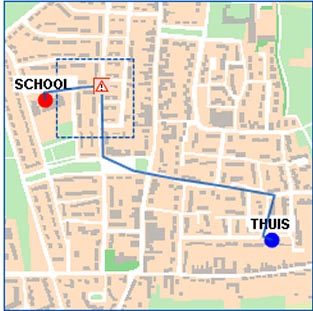 Op weg van huis naar school    blij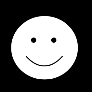     blij   boos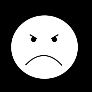 verdrietig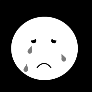    bang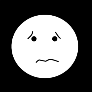 Op weg van huis naar schoolOp weg van huis naar school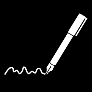 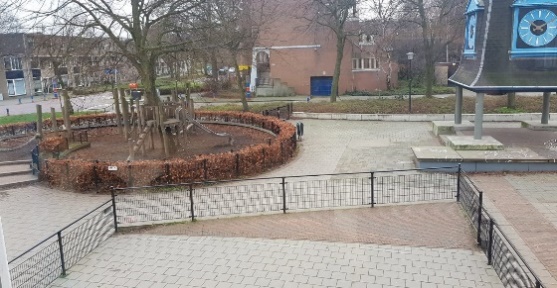 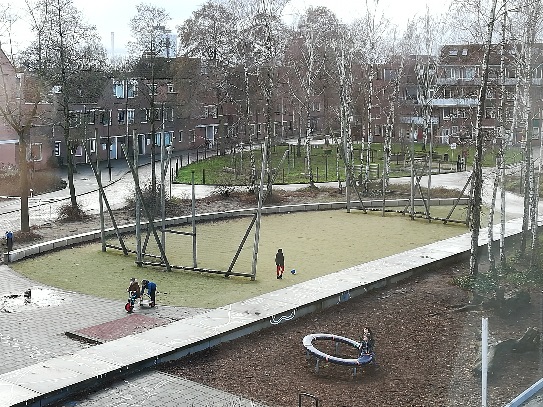 BuitenBuiten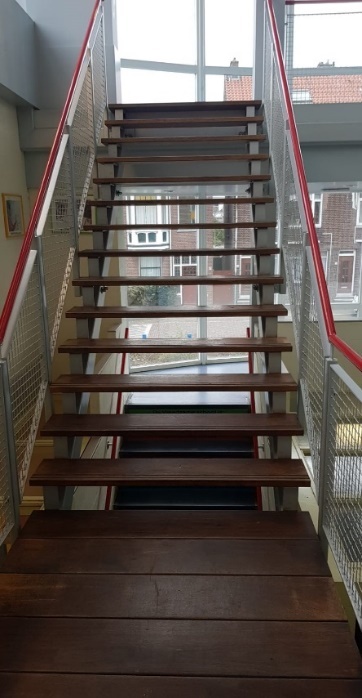 Op de trap Op de trap 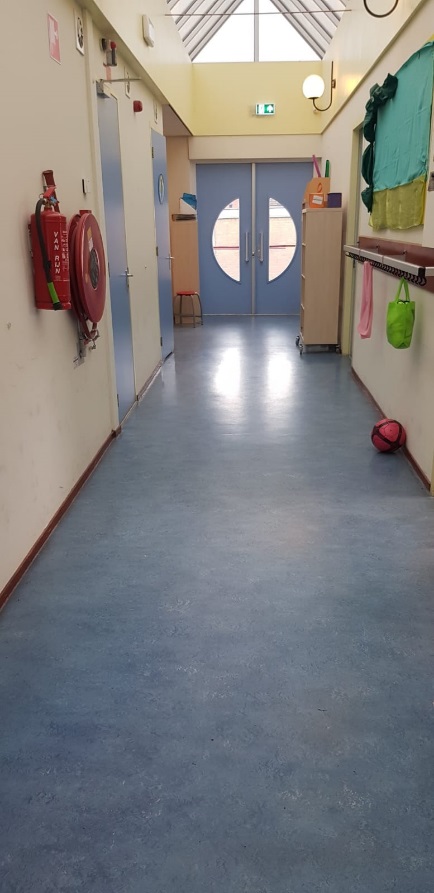 In de gang In de gang 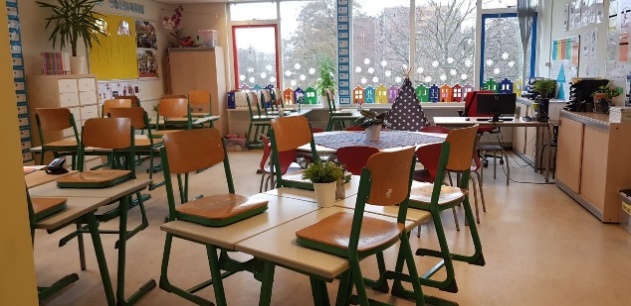 In de klasIn de klas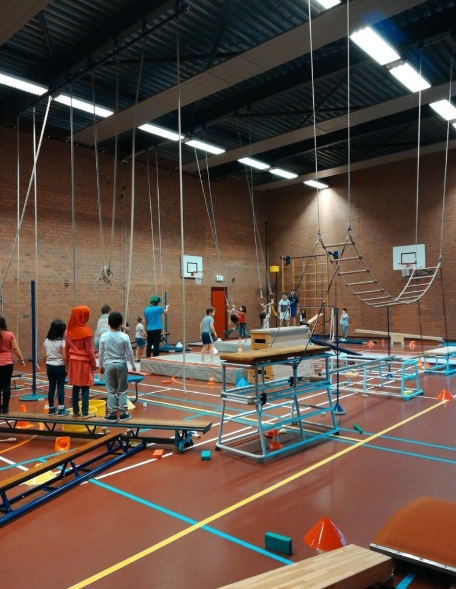 In de gymzaalIn de gymzaal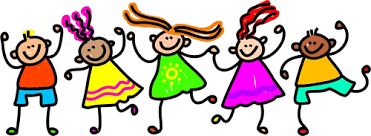 Met andere kinderenMet andere kinderenBij de juf of de meester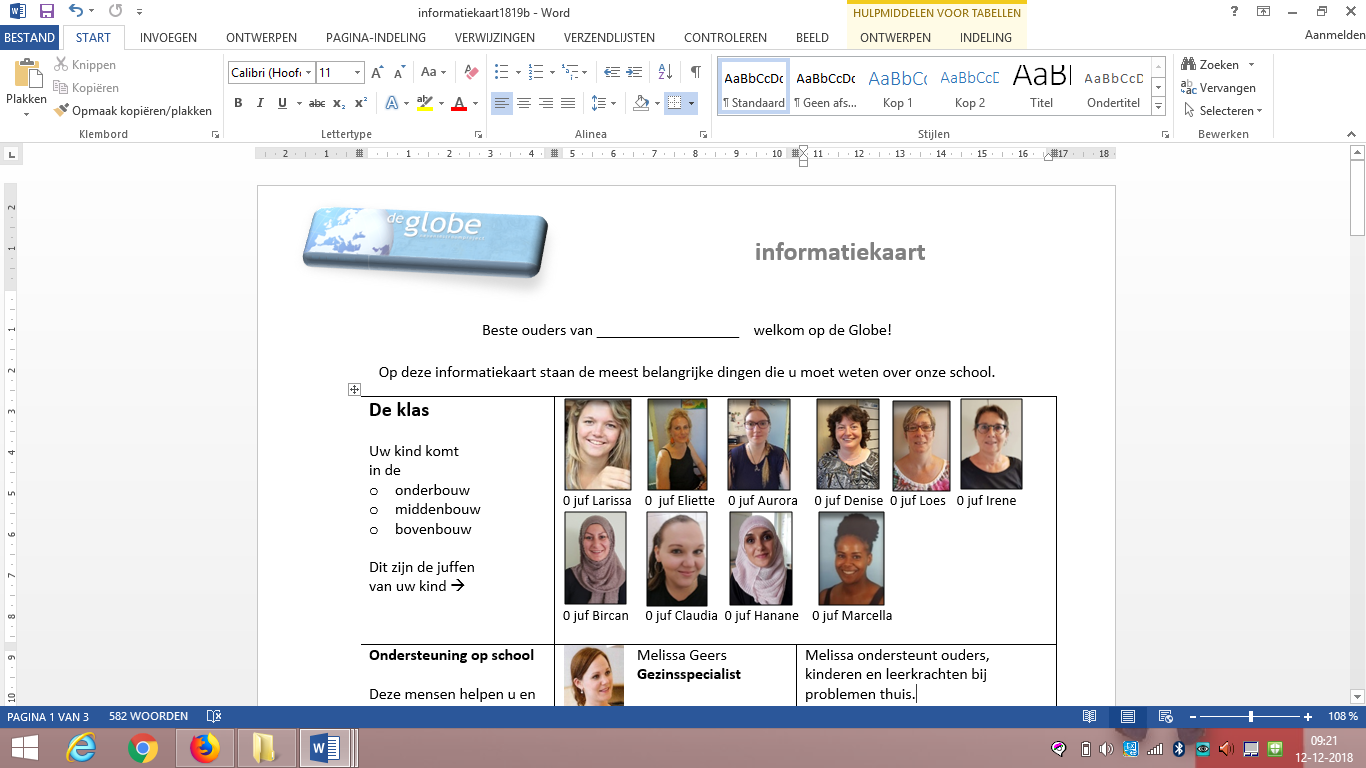 Bij de juf of de meesterDit wil ik nog vertellen:   Agressie/ geweldMaatregelen tegen de groepsleraar: In eerste instantie wordt dit gedrag besproken met de directie en bij herhaling zal melding plaatsvinden bij het bestuur. Tevens zal er een schriftelijk notitie in het personeelsdossier opgemaakt worden.DiscriminatieMaatregelen tegen de groepsleraar: In eerste instantie wordt dit gedrag besproken met de directie en bij herhaling zal melding plaatsvinden bij het bestuur. Tevens zal er een schriftelijk notitie in het personeelsdossier opgemaakt worden.Seksuele intimidatieMaatregelen tegen de groepsleraar: Directe melding bij bestuur en /of politie waarna schorsing, verwijdering of ontslag volgt. Tevens zal er een schriftelijk notitie in het personeelsdossier opgemaakt worden.Agressie /geweldMaatregelen: Bespreken met de directe betrokkene(n)                                                                           Uitpraten met een derde persoon erbij zoals de vertrouwenspersoon van  Stichting Wijzer, de perso-neelsfunctionaris Stichting Wijzer of de directie. Tevens zal er een schriftelijk notitie in het personeelsdossier opgemaakt worden. Indien er geen oplossing te vinden is, wordt dit gemeld bij het bestuur en/ of de politie.                                                                                                                      Afhankelijk van de ernst kan dit leiden tot schorsing, verwijdering of ontslag.DiscriminatieMaatregelen: Bespreken met directe betrokkenen. Uitpraten met een derde persoon erbij zoals de vertrouwenspersoon, de directie of de personeelsfunctionaris. Tevens zal er een schriftelijk notitie in het personeelsdossier opgemaakt worden. Indien er geen oplossing te vinden is, dan wordt dit gemeld bij het bestuur. Afhankelijk van de ernst kan dit leiden tot advisering van een andere werkplek.Seksuele intimidatieMaatregelen: Melden bij schoolleiding/vertrouwenspersoon, bestuur of politie. Tevens zal er een schriftelijk notitie in het personeelsdossier opgemaakt worden. Voordragen voor ontslag. Agressie/geweldMaatregelen tegen de groepsleraar: In eerste instantie wordt dit gedrag besproken met de directie en afhankelijk van de ernst van het incident of bij herhaling zal melding plaatsvinden bij het bestuur. Het gedrag wordt in een personeelsdossier vastgelegd.Maatregelen tegen de ouders: Het gedrag van de ouders wordt met de directie besproken. Afhankelijk van de ernst van het incident wordt aangifte gedaan bij de politie en wordt de ouders een "schoolverbod" gegeven (zie bijlage 10). Tevens kan de directie de ouders verzoeken een andere school voor hun kind te zoeken. Er wordt een dossier aangelegd over het gedrag van de ouders.DiscriminatieMaatregelen tegen de groepsleraar: In eerste instantie wordt dit gedrag besproken met de directie en afhankelijk van de ernst van het incident of bij herhaling zal melding plaatsvinden bij het bestuur. Het gedrag wordt in een personeelsdossier vastgelegd.Maatregelen tegen de ouders: Het gedrag van de ouders wordt met de directie besproken. Afhankelijk van de ernst van het incident wordt aangifte gedaan bij de politie en wordt de ouders een "schoolverbod" gegeven (zie bijlage 10). Tevens kan de directie de ouders verzoeken een andere school voor hun kind te zoeken. Er wordt een dossier aangelegd over het gedrag van de ouders. Seksuele intimidatieAgressie/geweldMaatregelen tegen de ouders: Het gedrag van de ouders wordt met de directie besproken. Afhankelijk van de ernst van het incident wordt aangifte gedaan bij de politie. Er wordt een dossier aangelegd over het gedrag van de ouders.                                                                                                     De overtreding moet op school hebben plaatsgevonden.Maatregelen tegen de leerling: Zie stappenplan pedagogische maatregelen bijlage 9.DiscriminatieMaatregelen tegen de ouders: Het gedrag van de ouders wordt met de directie besproken. Afhankelijk van de ernst van het incident wordt aangifte gedaan bij de politie. Er wordt een dossier aangelegd over het gedrag van de ouders.                                                                                                        De overtreding moet op school hebben plaatsgevonden.Maatregelen tegen de leerling: Zie stappenplan pedagogische maatregelen bijlage 9.Seksuele intimidatieMaatregelen tegen de ouders: Het gedrag van de ouders wordt met de directie besproken. Afhankelijk van de ernst van het incident wordt aangifte gedaan bij de politie. Er wordt een dossier aangelegd over het gedrag van de ouders.                                                                                                       De overtreding moet op school hebben plaatsgevonden.Maatregelen tegen de leerling: Zie stappenplan pedagogische maatregelen bijlage 9.Agressie/geweldMaatregelen tegen de ouders: Zie SISA (Stadsregionaal Instrument Sluitende Aanpak) protocol gemeente Rotterdam.Maatregelen tegen de leerling: Zie stappenplan pedagogische maatregelen bijlage 9.DiscriminatieMaatregelen tegen de ouders: Zie SISA (Stadsregionaal Instrument Sluitende Aanpak) protocol gemeente Rotterdam.Maatregelen tegen de leerling: Zie stappenplan pedagogische maatregelen bijlage 9.Seksuele intimidatieMaatregelen tegen de ouders: Zie SISA (Stadsregionaal Instrument Sluitende Aanpak) protocol gemeente Rotterdam.Maatregelen tegen de leerling: Zie stappenplan pedagogische maatregelen bijlage 9.Agressie/geweldMaatregelen tegen de ouders: Het gedrag van de ouders wordt met de directie besproken. Afhankelijk van de ernst van het incident wordt aangifte gedaan bij de politie. Er wordt een dossier aangelegd over het gedrag van de ouders.De overtreding moet op school hebben plaatsgevonden.DiscriminatieMaatregelen tegen de ouders: Het gedrag van de ouders wordt met de directie besproken. Afhankelijk van de ernst van het incident wordt aangifte gedaan bij de politie. Er wordt een dossier aangelegd over het gedrag van de ouders.De overtreding moet op school hebben plaatsgevonden.Seksuele intimidatieMaatregelen tegen de ouders: Het gedrag van de ouders wordt met de directie besproken. Afhankelijk van de ernst van het incident wordt aangifte gedaan bij de politie. Er wordt een dossier aangelegd over het gedrag van de ouders.De overtreding moet op school hebben plaatsgevonden.